MARKSSECTION 2 – DESIGN STUDIES (continued)Image for Question 2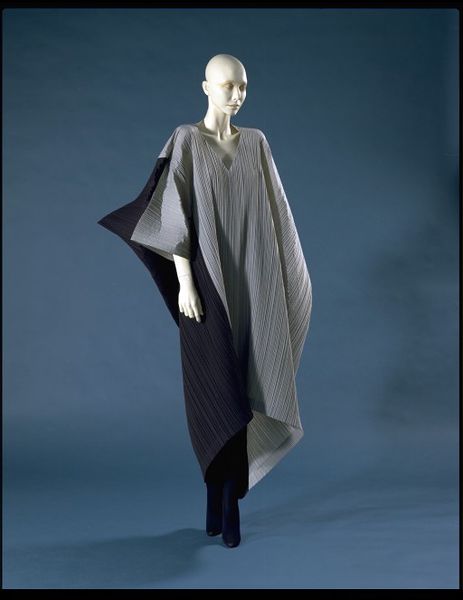 Dress designed by Issey Miyake (1990)Materials: grey and black pleated polyester2. 	Analyse the following elements of this fashion designmaterials functiontarget market	You must fully justify each point you make. 													10						MARKSSECTION 2 – DESIGN STUDIES (continued)Image for Question 3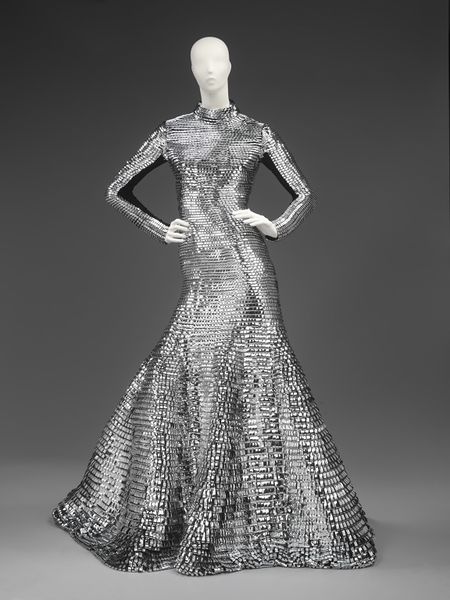 Full length fitted evening dress designed by Gareth Pugh (2011)Materials: machine stitched cut vinyl 3. 	Analyse the following elements of this fashion designvisual impactfunctiontarget market	You must fully justify each point you make. 													10			MARKSSECTION 2 – DESIGN STUDIES (continued)Image for Question 4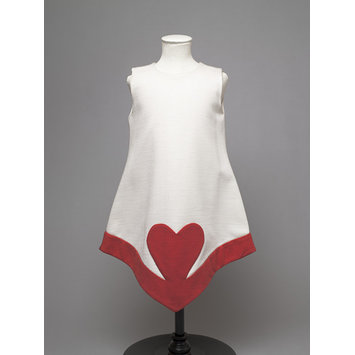 Girl’s Dress designed by Pierre Cardin for Neiman Marcus Luxury Department store (1960s)Materials: cream and red coloured cotton4. 	Analyse the following elements of this fashion designsources of inspirationstyletarget market	You must fully justify each point you make. 			10MARKSSECTION 2 – DESIGN STUDIES (continued)Image for Question 5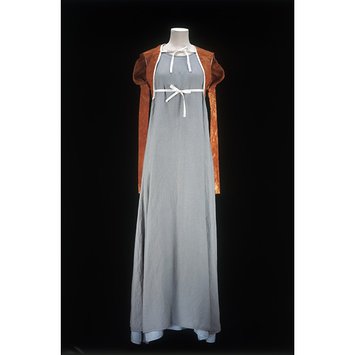 .Dress and Jacket designed by Hussein Chalayan (1995)Materials: (Jacket) Cotton coloured by rusted metal (Dress) pale blue linen5. 	Analyse the following elements of this fashion designmaterialscolourdecoration	You must fully justify each point you make. 			10 MARKSSECTION 2 – DESIGN STUDIES (continued)Image for Question 6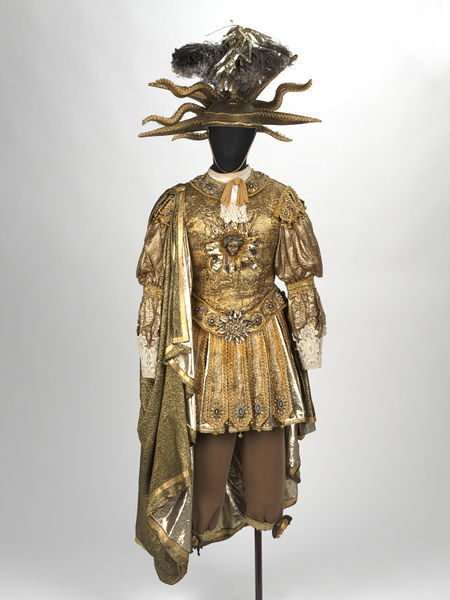 .Recreation of a 17th Century ballet costume worn by the French King Louis XIV (1638-1715),Materials: Cotton, lace, broiderie anglaise, organza, lamé, metal, cord, gold braid, tape, Lurex, plastic, paint, thread6. 	Analyse the following elements of this fashion designvisual impactfitness for purposeshape and/or form	You must fully justify each point you make. 																10			MARKSSECTION 2 – DESIGN STUDIES (continued)Image for Question 7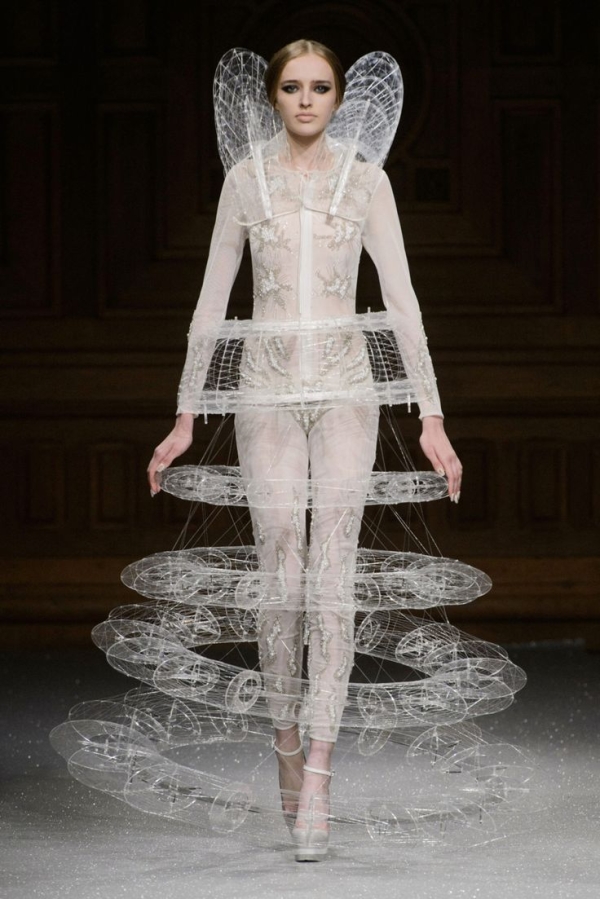 Floating Ring Illusion Dress (2015) by Oscar CarvalloMaterials: Silk Lace, silk thread and nylon7. 	Analyse the following elements of this fashion designshape and/or formfitness for purposematerials and/or techniques	You must fully justify each point you make. 															10			MARKSSECTION 2 – DESIGN STUDIES (continued)Image for Question 8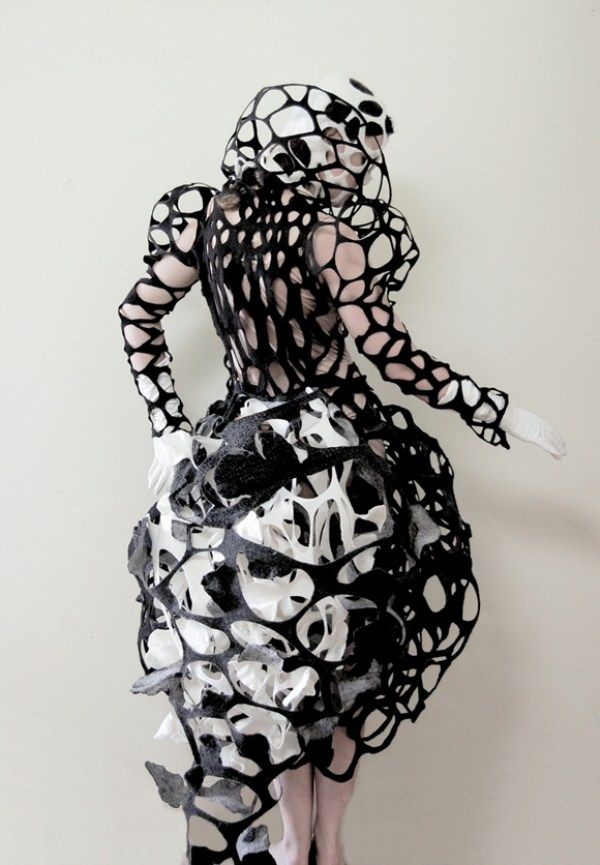 Layered Black and White Felt Dress (2012) by Catherine O’LearyMaterials:Felt8. 	Analyse the following elements of this fashion designshape and/or formpatternmaterials and/or techniques	You must fully justify each point you make. 															10